基隆市113年度性別平等教育宣導月辦理成果學校名稱：基隆市立中正國民中學編號名稱辦理方式(勾選)日期日期活動內容參與對象人次1性暴力、性霸凌防制宣導（學生場）□性平委員會▓集會宣導□期刊宣導□研習□活動(競賽、表演、參觀)□讀書會□其他________113.3.19113.3.19講師：簡長順主任主題：性暴力、性霸凌防治時數：1成效：良八年級1502性別平等教育書展□性平委員會□集會宣導□期刊宣導□研習▓活動(競賽、表演、參觀)□讀書會□其他________3月份3月份講師：無主題：性別意識時數：無成效：良全校教職員生4503性暴力、性霸凌防制宣導（教職人員場）□性平委員會▓集會宣導□期刊宣導□研習□活動(競賽、表演、參觀)□讀書會□其他________113.3.18（行政九導）113.3.20（七八導）113.3.18（行政九導）113.3.20（七八導）講師：簡長順      輔導主任主題：性暴力、性霸凌防治時數：1成效：良全校教職員754新住民家庭親子互動、教養與同儕關係的需求與建立（包括性平議題）□性平委員會□集會宣導□期刊宣導□研習▓活動(競賽、表演、參觀)□讀書會□其他________113.3.2113.3.2講師： 鄭美麗主題：如右時數：2成效：良本校學生家長335性別平等融入教學（作文、教室佈置）□性平委員會□集會宣導□期刊宣導□研習▓活動(競賽、表演、參觀)□讀書會□其他________113.3113.3講師：本校國文科教師主題：性平教育時數：1成效：良八年級學生147總        計總        計總        計總        計總        計總        計總        計855成果照片成果照片成果照片成果照片成果照片成果照片成果照片成果照片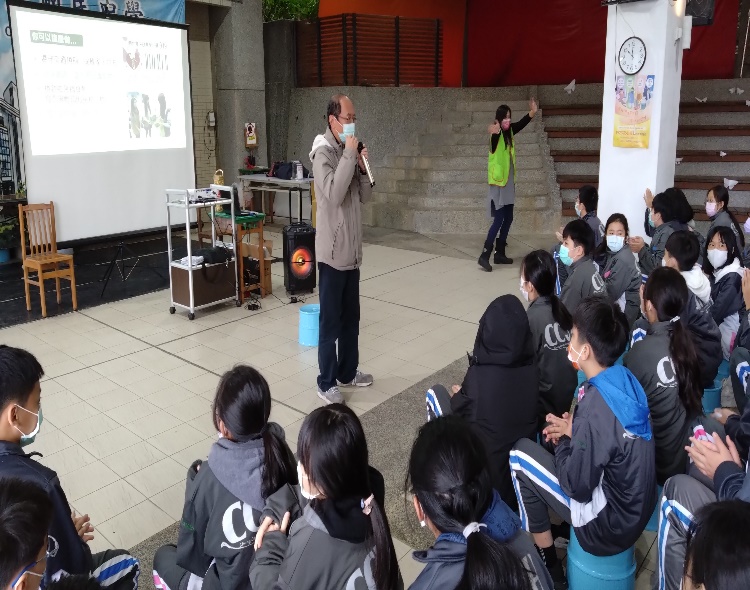 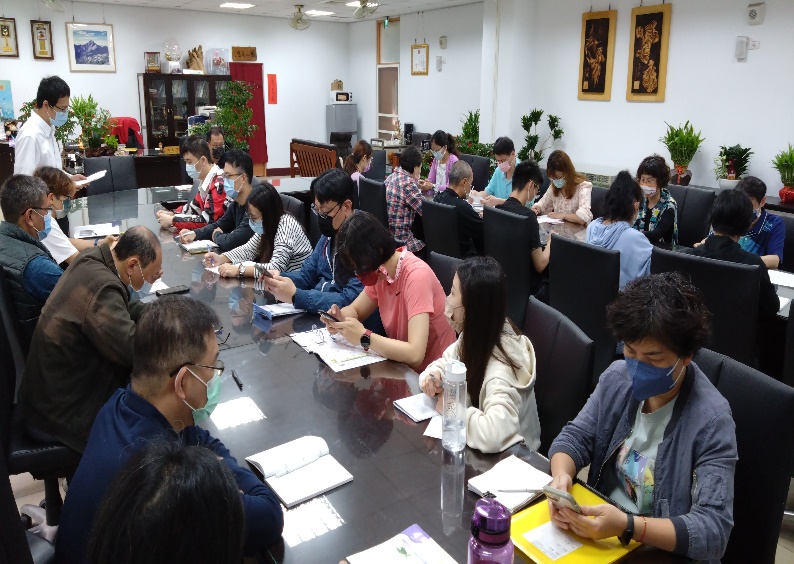 說明：性暴力、性霸凌防制宣導（學生場）說明：性暴力、性霸凌防制宣導（學生場）說明：性暴力、性霸凌防制宣導（學生場）說明：性暴力、性霸凌防制宣導（學生場）說明：性暴力、性霸凌防制宣導（教職人員場）說明：性暴力、性霸凌防制宣導（教職人員場）說明：性暴力、性霸凌防制宣導（教職人員場）說明：性暴力、性霸凌防制宣導（教職人員場）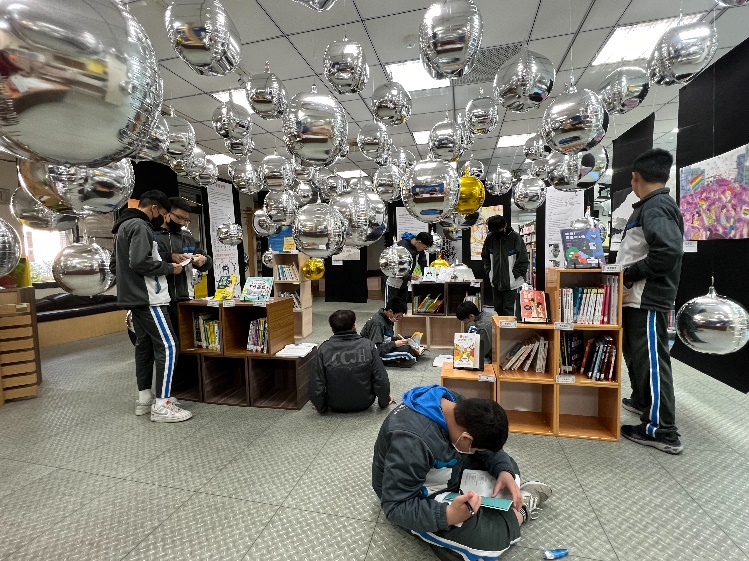 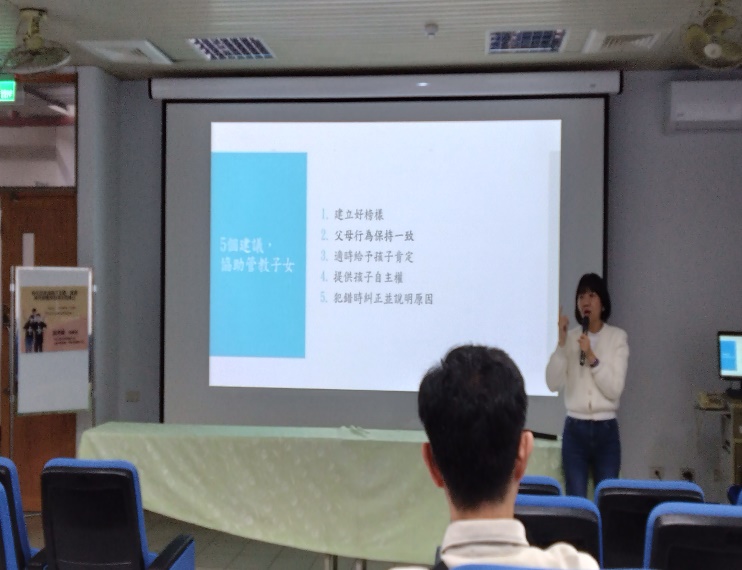 說明：性別平等教育書展說明：性別平等教育書展說明：性別平等教育書展說明：性別平等教育書展說明：講師說明親職性別教育重點說明：講師說明親職性別教育重點說明：講師說明親職性別教育重點說明：講師說明親職性別教育重點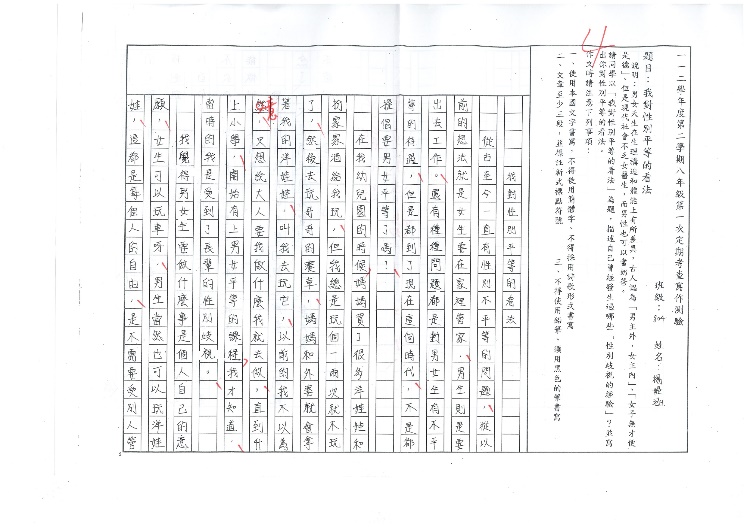 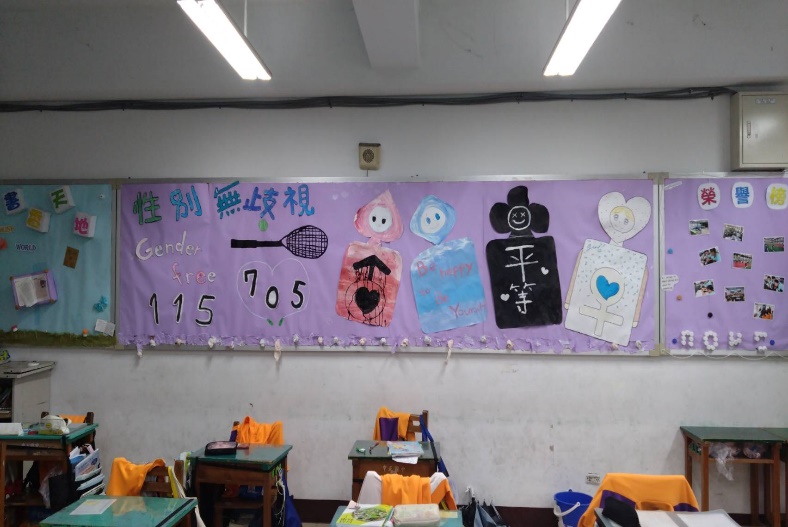 說明：性別平等融入教學（作文）說明：性別平等融入教學（作文）說明：性別平等融入教學（作文）說明：性別平等融入教學（作文）說明： 性別平等融入教學（教室佈置）說明： 性別平等融入教學（教室佈置）說明： 性別平等融入教學（教室佈置）說明： 性別平等融入教學（教室佈置）